NỘI DUNG SỔ TAY THỰC TẬP TUYẾN1. Chương trình thực tập: 2. Nhật ký hành trình 3. Nội dung bài tập thực hành trên tuyến và điểm tham quan.4. Nội dung tổng hợp các dịch vụ du lịch.5. Cảm nhận của sinh viên trên chuyến thực tập.6. Phần đánh giá và ghi điểm của giảng viên hướng dẫn QUY ĐỊNHVỀ VIỆC SỬ DỤNG SỔ TAY THỰC TẬP TUYẾNSinh viên tham gia chương trình thực tập tuyến yêu cầu thực hiện nghiêm túc những quy định về việc sử dụng sổ tay thực tập tuyến như sau: 1. Đem theo sổ tay thực tập tuyến trong suốt lịch trình thực tập2. Ghi chép đầy đủ và chính xác nhật ký hành trình3. Hoàn thành những bài tập thực hành theo nội dung chương trình thực tập 4. Giữ sổ tay sạch, đẹp trong suốt lịch trình thực tập 5. Nộp lại sổ tay thực tập cho giảng viên hướng dẫn vào cuối mỗi ngày của chương trình thực tập để được giảng viên hướng dẫn ký xác nhận thực hiện bài tập mỗi ngày6. Sinh viên nhận lại sổ tay có chữ ký xác nhận của giảng viên và về nhà hoàn tất, bổ sung các nội dung còn lại.7. Nộp lại sổ tay thực tập cho giảng viên vào buổi Kiểm tra sau chuyến đi (KTSTT)* LƯU Ý QUAN TRỌNG: 1. Sinh viên tự thực hiện và hoàn tất những bài tập thực hành KHÔNG SAO CHÉP bài làm của bạn.2. Việc chậm nôp sổ tay thực tập sau khi kết thúc chương trình thực tập không được giải quyết với bất kỳ lý do nào.3. Sinh viên không nộp sổ tay thực tập theo đúng thời gian quy định sẽ không được công nhận kết quả của chuyến thực tập. Sinh viên chờ thực hiện chương trình thực tập với những dòng lớp sau theo quy định của khoa Lữ hành.HƯỚNG DẪN SỬ DỤNG SỔ TAY THỰC TẬP TUYẾNSinh viên đọc kỹ những hướng dẫn sau để thực hiện và hoàn tất sổ tay thực tập tuyến.* Nội dung 01: Chương trình thực tậpThực hành trình bày lại nội dung chương trình thực tập (ghi lại như một chương trình Tour Du Lịch)* Nội dung 02: Nhật ký hành trìnhGhi đầy đủ và chính xác 1. Thời gian và địa điểm khởi hành2. Giờ đến các điểm tham quan, điểm ăn uống, điểm dừng chân, điểm lưu trú3. Thông tin các điểm đến: địa chỉ, số điện thoại, email…4. Thời gian hoạt động của các điểm đến trong ngày, năm5. Giá vé của mỗi điểm tham quan6. Những dịch vụ tại các điểm đến.* Nội dung 03:Nội dung bài tập thực hành trên tuyến và điểm tham quan.1 -  Bài tập thực hành trên tuyến Trình bày ngắn, gọn, chính xác:- Thông tin về các địa phương (tỉnh, thành phố) liên quan đến tuyến thực tập- Kiến thức thuyết minh trên phương tiện vận chuyển theo lộ trình tuyến thực tập 2 - Bài tập thực hành tại điểm tham quan: trình bày ngắn gọn, chính xác thông tin tại điểm tham quan mà sinh viên tìm hiểu được qua nội dung thuyết minh và tìm hiểu thực tế.* Nội dung 04: Bài tập thực hành về những đề tài liên quan đến chương trình thực tập- Thông tin chính xác về nhà hàng, khách sạn và quán ăn nổi tiếng ở các địa phương mà đoàn đã đi thực tế.- Thông tin về một số Khu du lịch khác ở địa phương mà bạn biết.* Nội dung 05: Cảm nhận của sinh viên trên chuyến thực tập (lưu ý: đây là cảm nhận riêng của sinh viên về địa phương du lịch mà đoàn đã đi qua, cảm nhận về chuyến đi)CHƯƠNG TRÌNH THỰC TẬPTUYẾN: TP HCM – SINGAPORE - MALAYSIAThời gian: 04 ngày 03 đêm1. CHƯƠNG TRÌNH THỰC TẬP: Thực hiện viết chương trình thực tập theo lịch trình thực tế: Ngày 1: TP HỒ CHÍ MINH – SINGAPORE – JOHOR..............................................................................................................................................................................................................................................................................................................................................................................................................................................................................................................................................................................................................................................................................................................................................................................................................................................................................................................................................................................................................................................................................................................................................................................................................................................................................................................................................................................................................................................Ngày 2: JOHOR – MALCCA – KUALA LUMPUR ..............................................................................................................................................................................................................................................................................................................................................................................................................................................................................................................................................................................................................................................................................................................................................................................................................................................................................................................................................................................................................................................................................................................................................................................................................................................................................................................................................................................................................................................Ngày 3: CITY KUALA LUMPUR – CAO NGUYÊN GENTING..............................................................................................................................................................................................................................................................................................................................................................................................................................................................................................................................................................................................................................................................................................................................................................................................................................................................................................................................................................................................................................................................................................................................................................................................................................................................................................................................................................................................................................................Ngày 4: CITY KUALA LUMPUR  – TP HỒ CHÍ MINH..............................................................................................................................................................................................................................................................................................................................................................................................................................................................................................................................................................................................................................................................................................................................................................................................................................................................................................................................................................................................................................................................................................................................................................................................................................................................................................................................................................................................................................................2. NHẬT KÝ HÀNH TRÌNH: 1. Thời gian và địa điểm khởi hành (theo từng ngày)Ví dụ: - 05h00: Khởi hành từ trường Cao đẳng Du lịch Sài Gòn2. Giờ đến các điểm tham quan, điểm ăn uống, điểm dừng chân, điểm lưu trúVí dụ - 6h30: Đến điểm ăn trưa – Tên nhà hàng – Địa chỉ - Số điện thoại3. Thời gian hoạt động của các điểm đến trong ngày5. Giá vé của mỗi điểm tham quan6. Những dịch vụ tại các điểm đếnVí dụ - 9h30: Tham quan Nhà Thờ Thánh PaulĐịa chỉ: Thành phố, Quốc gia+ Các điểm tham quan tương tựBài làm: ……………………………………………………………………………………………………………………………………………………………………………………………………………………………………………………………………………………………………………………………………………………………………………………………………………………………………………………………………………………………………………………………………………………………………………………………………………………………………………………………………………………………………………………………………………………………………………………………………………………………………………………………………………………………………………………………………………………………………………………………………………………………………………………………………………………………………………………………………………………………………………………………………………………………………………………………………………………………………………………………………………………………………………………………………………………………………………………………………………………………………………………………………………………………………………………………………………………………………………………………………………………………………………………………………………………………………………………………………………………………………………………………………………………………………………………………………………………………………………………………………………………………………………………………………………………………………………………………………………………………………………………………………………………………………………………………………………………………………………………………………………………………………………………………………………………………………………………………………………………………………………………………………………………………………………………………………………………………………………………………………………………………………………………………………………………………………………………………………………………………………………………………………………………………………………………………………………………………………………………………………………………………………………………………………………………………………………………………………………………………………………………………………………………………………………………………………………………………………………………………………………………………………………………………………………………………………………………………………………………………………………………………………………………………………………………………………………………………………………………………………………………………………………………………………………………………………………………………………………………………………………………………………………………………………………………………………………………………………………………………………………………………………………………………………………………………………………………………………………………………………………………………………………………………………………………………………………………………………………………………………………………………………………………………………………………………………………………………………………………………………………………………………………………………………………………………………………………………………………………………………………………………………………………………………………………………………………………………………………………………………………………………………………………………………………………………………………………………………………………………………………………………………………………………………………………………………………………………………………………………………………………………………………………………………………………………………………………………………………………………………………………………………………………………………………………………………………………………………………………………………………………………………………………………………………………………………………………………………………………………………………………………………………………………………………………………………………………………………………………………………………………………………………………………………………………………………………………………………………………………………………………………………………………………………………………………………………………………………………………………………………………………………………………………………………………………………………………………………………………………………………………………………………………………………………………………………………………………………………………………………………………………………………………………………………………………………………………………………………………………………………………………………………………………………………………………………………………………………………………………………………………………………………………………………………………………………………………………………………………- ..…………….. Kết thúc chương trình tham quan- ………………. Về tới trường3. KHÁI QUÁT CÁC ĐIỂM THAM QUAN:3.1. ĐIỂM THAM QUAN …………………………+ Vị Trí:.................................................................................................................................................................................................................................................................................................................................................................................................................................+ Tổng quan về ……………………………....................................................................................................................................................................................................................................................................................................................................................................................................................................................................................................................................................................................................................................................................................................................................................................................................................................................................3.2. ĐIỂM THAM QUAN ………………………………………….+ Vị trí:......................................................................................................................................................................................................................................................................................+ Lịch sử hình thành:..................................................................................................................................................................................................................................................................................................................................................................................................................................................................................................................................................................................................................................................................................................................................................................................................................................................................+ Kiến trúc: ............................................................................................................................................................................................................................................................................................................................................................................................................................................................................................................................................................................3.3. ĐIỂM THAM …………………………+ Vị trí:......................................................................................................................................................................................................................................................................................+ Lịch sử hình thành:.............................................................................................................................................................................................................................................................................................................................................................................................................................................................................................................................................................................................................................................................................................................................................................................................................................................................................................................................................................................................................+ Kiến trúc: .................................................................................................................................................................................................................................................................................................................................................................................................................................3.4. ĐIỂM THAM QUAN ………………………+ Vị trí:......................................................................................................................................................................................................................................................................................+ Lịch sử hình thành:......................................................................................................................................................................................................................................................................................+ Kiến trúc: .................................................................................................................................................................................................................................................................................................................................................................................................................................4. GIỚI THIỆU MỘT SỐ NỘI DUNG, KIẾN THỨC VỀ QUỐC GIA MÀ ĐOÀN ĐẾN THAM QUAN:4.1 Nước Singapore:+ Ý nghĩa tên quốc gia, diện tích, dân số: .................................................................................................................................................................................................................................................................................................................................................................................................................................+ Đơn vị hành chính (Thủ Đô, Thành Phố), Tiền tệ:.................................................................................................................................................................................................................................................................................................................................................................................................................................+ Các điểm tham quan tiêu biểu tại Singapore:………………………………………………………………………………………………………………………………………………………………………………………………………………………………………………………………………………4.2 Nước Malaysia+ Ý nghĩa tên quốc gia, diện tích, dân số : .................................................................................................................................................................................................................................................................................................................................................................................................................................+ Đơn vị hành chính (Thủ Đô, Thành Phố), Tiền tệ:.................................................................................................................................................................................................................................................................................................................................................................................................................................+ Các điểm tham quan tiêu biểu tại Malaysia:……………………………………………………………………………………………………………………………………………………………………………………………………………………………………………………………………………….4.3 Thông tin các tuyến bay và hãng bay (Sing – Mã):+  Các hãng hàng không bay tuyến Việt Nam - Singapore: .................................................................................................................................................................................................................................................................................................................................................................................................................................+ Các hãng hàng không bay tuyến Việt Nam - Malaysia:.................................................................................................................................................................................................................................................................................................................................................................................................................................5. CÁC DỊCH VỤ Ở ĐỊA PHƯƠNG (Khách sạn/ Nhà hàng):1/ ……………………………………………………………………………………..............................................................................................................................................................................................................................................................................................................................................................................................................................................................................................................................................................................2/ ……………………………………………………………………………………..............................................................................................................................................................................................................................................................................................................................................................................................................................................................................................................................................................................3/ ……………………………………………………………………………………..............................................................................................................................................................................................................................................................................................................................................................................................................................................................................................................................................................................6. BÀI TẬP THỰC HÀNH VỀ NHỮNG ĐỀ TÀI LIÊN QUAN ĐẾN CHƯƠNG TRÌNHTrả lời những câu hỏi dưới hình thức bài thuyết minh được biên doạn dựa vào những tài liệu tham khảoCâu 01: Thông tin về biểu tượng “Sư tử biển” của Đảo quốc Singapore?......................................................................................................................................................................................................................................................................................................................................................................................................................................................................................................................................................................................................................................................................................................................................................................................................................................................Câu 02: Có những dân tộc nào cùng sinh sống trên đất nước Singapore?..........................................................................................................................................................................................................................................................................................................................................................................................................................................................................................................................................................................................................................................................................................................Câu 03: Giải thích ý nghĩa lá cờ của đất nước Malaysia?........................................................................................................................................................................................................................................................................................................................................................................................................................................................................................................................................................................................................................................................................................................Câu 04: Thông tin về những phong tục Hồi Giáo (Islam) ảnh hưởng trong cộng đồng và ẩm thực ở đất nước Malaysia?................................................................................................................................................................................................................................................................................................................................................................................................................................. Câu 05: Có các Tôn giáo nào trên đất nước Malaysia?.................................................................................................................................................................................................................................................................................................................................................................................................................................Câu 06: Thông tin một số món ăn đặc sản của đất nước Malysia?.........................................................................................................................................................................................................................................................................................................................................................................................................................................................................................................................................................................* Hình ảnh minh họa các điểm tham quan trong chương trình: Sinh viên in hoặc dán các hình đã chụp trong chương trình tham quan. Tối thiểu mỗi điểm tham quan là 1 hình minh họa * Tài liệu tham khảoHướng dẫn cách ghi tài liệu tham khảo:1/ Tài liệu tham khảo là sách:- Tên sách, tên tác giả, nhà xuất bản, năm xuất bản.Vì dụ: Văn Hóa Du Lịch Châu Á – Singapore; Vũ Thị Thanh Quỳnh (chủ biên), NXB Thế Giới. 2/ Tài liệu tham khảo là nhưng trang thông tin trên internet:- Ghi rõ đường links dẫn vào tài liệuVì dụ: https://vi.wikipedia.org/wiki/Tiền_Giang1/………………………………………………………………………………….2/……………………………………………………………………………………3/…………………………………………………………………………………………………………………………………………………………………………………………………………………………………………………………………………………………………………………………………………………………………………………………………………………………………………………………………………………………………………………………………………………………………………………………………………………………………………………………………………………………………………………………………………………………………………………………………………………………………………………………………………………………………………………………………………………………………………PHẦN ĐÁNH GIÁ VÀ GHI ĐIỂM CỦA GIẢNG VIÊN HƯỚNG DẪN: ……………………………………………………………………………………………………………………………………………………………………………………………………………………………………………………………………………………………………………………………………………………………………………………………………………………………………………………………………………………………………………………………………………………………………………………………………..……………..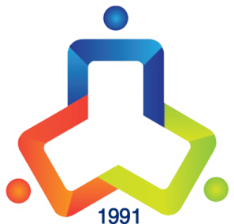 TP Hồ Chí Minh, tháng…..năm…..SINH VIÊN THỰC HIỆN(Ký và ghi rõ họ tên)…………………………………………ĐIỂMGIẢNG VIÊN CHẤM ĐIỂM(Ký và ghi rõ họ tên)